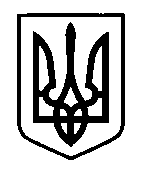 УКРАЇНАПрилуцька міська радаЧернігівська областьУправління освіти Про підсумки проведення міського етапу
обласної краєзнавчо-патріотичної
акції учнівської молоді «Від роду 
і до роду збережем традиції народу»   Відповідно до наказу управління освіти міської ради від 10 січня 2023 року  №01 «Про проведення міського етапу обласної краєзнавчо-патріотичної акції учнівської молоді «Від роду і до роду збережем традиції народу», з метою формування у здобувачів освіти національно-патріотичного світогляду в процесі пізнавальної та творчої діяльності засобами декоративно-ужиткового мистецтва, розвитку індивідуальних творчих здібностей підлітків, як стимулу їх подальшого духовного життя у січні-березні 2023 року проведено міський етап обласної краєзнавчо-патріотичної акції учнівської молоді «Від роду і до роду збережем традиції народу».   Відповідно до висновків журі,НАКАЗУЮ:Визнати переможцями міського етапу обласної краєзнавчо-патріотичної акції учнівської молоді «Від роду і до роду збережем традиції народу»:За зайняте І місце у середній віковій групі:ПУХУ Алєсю, здобувача освіти Прилуцького закладу загальної середньої освіти І-ІІІ ступенів №10 (ліцею №10) Прилуцької міської ради Чернігівської області, за роботу «Голуб – птах миру».За зайняте І місце у старшій віковій групі:ДОРОШЕНКО Катерину, вихованку гуртка «Бісерне сяйво» Центру творчості дітей та юнацтва Прилуцької міської ради Чернігівської області, за роботу «Встала весна, чорну землю Сонну розбудила».За зайняте ІІ місце у середній віковій групі:КАБАНЕЦЬ Ярославу, здобувача освіти Прилуцького ліцею №1 імені Георгія Вороного Прилуцької міської ради Чернігівської області, за роботу «Воля України»;КОЛПАКОВУ Анну, здобувача освіти Прилуцької загальноосвітньої школи І-ІІІ ступенів №2, за роботу «Живе диво землі моєї…»;ЛОТОЦЬКУ Ангеліну, здобувача освіти Прилуцької загальноосвітньої школи І-ІІІ ступенів №2, за роботу «Герб України, витканий кольорами нації».За зайняте ІІІ місце у старшій віковій групі:СЕНЬКА Дмитра, здобувача освіти Прилуцького ліцею №5 імені Віктора Андрійовича Затолокіна Прилуцької міської ради Чернігівської області, за роботу «Ключниця».Оголосити подяку в. о. начальника управління освіти міської ради за організацію роботи учнівської молоді та підготовку конкурсних матеріалів наступним педагогічним працівникам:ГАПОН Наталії Володимирівні, учителю географії Прилуцького закладу загальної середньої освіти І-ІІІ ступенів №10 (ліцею №10) Прилуцької міської ради Чернігівської області;ДОРОШЕНКО Світлані Миколаївні, керівнику гуртка «Бісерне сяйво» Центру творчості дітей та юнацтва Прилуцької міської ради Чернігівської області;ЛЕЩЕНКО Людмилі Олександрівні, учителю трудового навчання Прилуцького ліцею №1 імені Георгія Вороного Прилуцької міської ради Чернігівської області;ПРАВДИВЦЮ Максиму Михайловичу, учителю трудового навчання та технологій Прилуцького ліцею №5 імені Віктора Андрійовича Затолокіна Прилуцької міської ради Чернігівської області;ПУСІ Оксані Миколаївні, учителю початкової освіти Прилуцького закладу загальної середньої освіти І-ІІІ ступенів №10 (ліцею №10) Прилуцької міської ради Чернігівської області;СИТНІЧЕНКО Альоні Едуардівні, учителю початкових класів Прилуцької загальноосвітньої школи І-ІІІ ступенів №2;ЧМІЛЬ Олені Вікторівні, учителю початкових класів Прилуцької загальноосвітньої школи І-ІІІ ступенів №2.Контроль за виконанням даного наказу залишаю за собою.В. о. начальника управління освіти						      Тетяна ГУЛЯЄВА28 березня 2023 року НАКАЗм. Прилуки№34